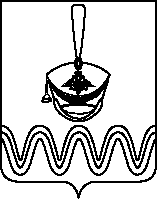 П О С Т А Н О В Л Е Н И ЕАДМИНИСТРАЦИИ БОРОДИНСКОГО СЕЛЬСКОГО ПОСЕЛЕНИЯПРИМОРСКО-АХТАРСКОГО РАЙОНА от 18 сентября 2023 г.                                                                                     № 145станица БородинскаяО внесении изменений в постановление администрации Бородинского сельского поселения Приморско-Ахтарского района от 21 декабря 2022 года № 238 «Об утверждении типового положения о закупке товаров, работ, услуг для муниципальных бюджетных, муниципальных автономных учреждений и муниципальных унитарных предприятий Бородинского сельского поселения Приморско-Ахтарского района»В целях оптимизации деятельности по реализации Федерального закона от 18 июля 2011 года № 223-ФЗ «О закупках товаров, работ, услуг отдельными видами юридических лиц» администрация Бородинского сельского поселения Приморско-Ахтарского района п о с т а н о в л я е т:1. Внести изменения в приложение 1 постановления администрации Бородинского сельского поселения Приморско-Ахтарского района от 21 декабря 2022 года № 238 «Об утверждении Типового положения о закупке товаров, работ, услуг для муниципальных бюджетных, муниципальных автономных учреждений и муниципальных унитарных предприятий Бородинского сельского поселения Приморско-Ахтарского района» (далее – Типовое положение) согласно приложению к настоящему постановлению.2. Разместить настоящее постановление в сети «Интернет» на официальном сайте администрации Бородинского сельского поселения Приморско-Ахтарского района (http://www.borodinskoe-sp.ru) в разделе «Муниципальный заказ» в подразделе «Нормативные документы».3. Контрактному управляющему в течение 15 рабочих дней со дня принятия настоящего постановления обеспечить его размещение в единой информационной системе в сфере закупок (https://zakupki.gov.ru).4. Определить, что муниципальные бюджетные, муниципальные автономные учреждения и муниципальные унитарные предприятия Бородинского сельского поселения Приморско-Ахтарского района обязаны внести изменения в положение о закупке, либо утвердить новое положение о закупке не позднее 30 дней со дня размещения в единой информационной системе с сфере закупок, со сроком вступления в силу со дня утверждения положений о закупке указанных юридических лиц в новой редакции в соответствии с настоящим постановлением.5. Признать утратившим силу постановление администрации Бородинского сельского поселения Приморско-Ахтарского района от 23 марта 2023 года № 34 «О внесении изменений в постановление администрации Бородинского сельского поселения Приморско-Ахтарского района от 21 декабря 2022 года № 238 «Об утверждении типового положения о закупке товаров, работ, услуг для муниципальных бюджетных, муниципальных автономных учреждений и муниципальных унитарных предприятий Бородинского сельского поселения Приморско-Ахтарского района»»6. Контроль за выполнением настоящего постановления оставляю за собой.7. Постановление вступает в силу со дня подписания.Глава Бородинского сельского поселенияПриморско-Ахтарского района		                                     В.Ю. Щербина